MAŁOPOLSKIE OBCHODY DNIA RODZICIELSTWA ZASTĘPCZEGO 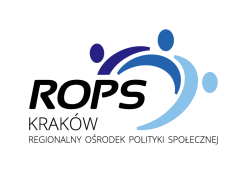 Muzeum Inżynierii Miejskiej w Krakowie, ul. św. Wawrzyńca 1527.05.2015  Część oficjalna:  12.30 - 12.45 rejestracja uczestników Uroczystości 12.45 - 12.55 otwarcie Gali:Pan Wojciech Kozak – Wicemarszałek Województwa Małopolskiego Pani Wioletta Wilimska – Dyrektor Regionalnego Ośrodka Polityki Społecznej w Krakowie12.55 - 13.10 wystąpienie prof. dr hab. Teresy Olearczyk  pt. „Specyfika relacji interpersonalnych 
w rodzinach zastępczych z rodziną biologiczną” 13.10 - 14.00  uroczyste rozstrzygnięcie Konkursu i wręczenie nagród laureatom 14.00 - 14.30  obiad Część  nieoficjalna: 14.30 – 16.00 spotkanie z udziałem rodzin i przedstawicieli małopolskich organizatorów rodzinnej pieczy zastępczej pt. „Dziurawy fartuszek” W trakcie spotkania podjęte zostaną następujące zagadnienia: funkcja kontenerowania 
w opiece nad dziećmi, zagrożenia jakie pojawiają się w codziennej pracy, profesjonalna opieka nad dziećmi kształtująca bezpieczne przywiązanie, sposoby ochrony przed wypaleniemModeracja: Urszula Turyna 14.30-16.00 warsztaty pt. „Świat kolorów” oraz oprowadzanie po Muzeum dla  grupy dzieci 
w wieku do 7r.ż.14.30-16.00  warsztaty pt. „Tornado w butelce” oraz oprowadzanie po Muzeum dla grupy dzieci  
w wieku 8-12 lat14.30 - 16.00 warsztaty pt. „Budujemy poduszkowiec” oraz oprowadzenie po Muzeum dla grupy młodzieży w wieku 13-18 lat